Immunization Form for International Visiting Physicians, Nurses and Other Medical Professionals ProgramName: 				   Affiliation: 		    		                　  １）Tetanus: Booster dose should have been received within the last 10 years. If you have Tdap booster, please fill in the date of Tdap booster.2) A positive result of more than or equal to 10 mIU/ml is required for hepatitis B. If the result is less than 10 mIU/ml, you must submit the date of the vaccination.3) If the result is positive because of BCG vaccine or any other causes, you must submit an official report of a chest x-ray taken within the last 6 months.4) The medical examination of TB skin test or interferon-gamma release assays must be taken within the last year.1/2University of Tsukuba Hospital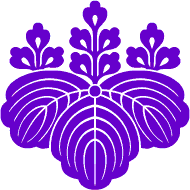 5) Please check the table below. The following criteria must be met to be considered to have immunity from these diseases.I certify that the immunization data given above are accurate and that this immunization status is thus up-to-date.Physician’s name (in block capitals)		      Physician’s signature                                                                                              Name of clinic                                    Date                     　　　　　　　　　   Address2/2University of Tsukuba HospitalREQUIREDDate of Primary SeriesDate of BoosterⅠ: Tetanus1) Ⅱ: PertussisⅢ: DiphtheriaⅣ: Measles 5)AntibodyDate:                        Method:  (                 )Titer : ORDate of Vaccination 1st dose:                                       2nd dose:                                      Ⅴ: Rubella 5)AntibodyDate:                        Method:  (                 )Titer : ORDate of Vaccination 1st dose:                                      2nd dose:                                     Ⅵ: Mumps 5)AntibodyDate:                        Method:  (                 )Titer : ORDate of Vaccination 1st dose:                                       2nd dose:                                     Ⅶ: Varicella 5)(Chicken Pox)AntibodyDate:                        Method:  (                 )Titer : ORDate of Vaccination 1st dose:                                       2nd dose:                                     Ⅷ: Hepatitis BTiter :Date :                        □ Positive 2)□ NegativeORDate of Vaccination 1st dose:                                       2nd dose:                                3rd dose:                                Ⅸ: Tuberculosis3)TB skin test 4)Date :                        □ Positive□ NegativeORInterferon-Gamma Release Assays４）(QuantiFERON or T- SPOT)Date:                                      Results:                                    DiseaseInspection MethodCriterionMeasles  EIAHINT, CFPA≧ 4.0≧1:16≧ 1:8≧1:256RubellaEIAHI≧ 4.0≧1:16Mumps                  EIAHINT, CF≧ 4.0≧1:16≧ 1:8VaricellaEIAFACFIAHAIntradermal Skin Test≧ 4.0≧1:20≧ 1:8≧ 1:8Positive